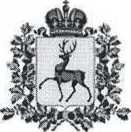 Администрация Варнавинского муниципального районаНижегородской областиПОСТАНОВЛЕНИЕ28.12.2020                                                                                         № 948Об отклонении от минимальных и максимальных размеров земельных
участков образуемых в результате разделаВ соответствии с Земельным кодексом Российской Федерации, Гражданским кодексом Российской Федерации, на основании заявления Тумановой Ольги Викторовны, Администрация Варнавинского муниципального района Нижегородской области постановляет: разрешить образование путем раздела земельного участка, расположенного по адресу: Российская Федерация, Нижегородская область, муниципальный район Варнавинский, сельское поселение Михаленинский сельсовет, поселок Нижник, ул.Набережная, земельный участок 10/1, кадастровый номер 52:06:0040005:161, на землях категории населенных пунктов, вид разрешенного использования - для ведения личного подсобного хозяйства, в территориальной зоне Ж-1 - Зона застройки индивидуальными жилыми домами, двух земельных участков:1. Земельный участок №1, категория земель: земли населенных пунктов, вид разрешенного использования - для ведения личного подсобного хозяйства, в территориальной зоне Ж-1 - Зона застройки индивидуальными жилыми домами, общая площадь 900 кв.м, расположенный по адресу: Российская Федерация, Нижегородская область, Варнавинский муниципальный район, сельское поселение Михаленинский сельсовет, поселок Нижник, ул.Набережная, земельный участок 10/1;2. Земельный участок №2, категория земель: земли населенных пунктов, вид разрешенного использования - для ведения личного подсобного хозяйства, в территориальной зоне Ж-1 - Зона застройки индивидуальными жилыми домами, общая площадь 400 кв.м, расположенный по адресу: Российская Федерация, Нижегородская область, Варнавинский муниципальный район, сельское поселение Михаленинский сельсовет, поселок Нижник, ул.Набережная, земельный участок 10/2.Глава местного самоуправленияС.А.Смирнов